SERVIÇO PÚBLICO FEDERAL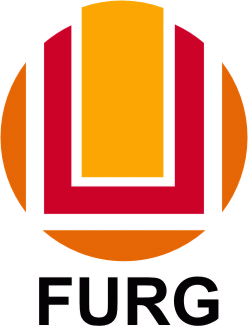 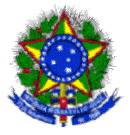 MINISTÉRIO DA EDUCAÇÃOUNIVERSIDADE FEDERAL DO RIO GRANDEINSTITUTO DE LETRAS E ARTESAv. Itália, km 8 – Rio Grande, RS – CEP 96201-900 – Brasil – Tel/Fax: 3233-6621 – E-mail: ila@furg.br  –  www.ila.furg.brFormulário de inscrição para Estágio Não-Obrigatório RemuneradoEdital 13/2019Nome:___________________________________________Idade:____________Endereço:__________________________________________________________Bairo:_______________________Cidade:______________CEP:______________Telefones:_________________________________________________________Curso de Graduação:_________________________________________________Ano/Semestre: _____________________________________________________Descreva brevemente suas intenções quanto a este estágio:____________________________________________________________________________________________________________________________________________________________________________________________________________________________________________________________________________________________________________________________________________________________________________________________________________Observações:___________________________________________________________________________________________________________________________________________________________________________________________Data: _____/_____/______